Открытые мероприятия детского садаСентябрь26.09.2013Осенние посиделки «У медведя во бору» в группе «Сложные дефекты»Первое открытое занятие модульного проекта «Приобщение детей со сложной структурой дефекта к истокам русской народной культуры».Знакомство с традициями русского народа, с фольклором, народными играми.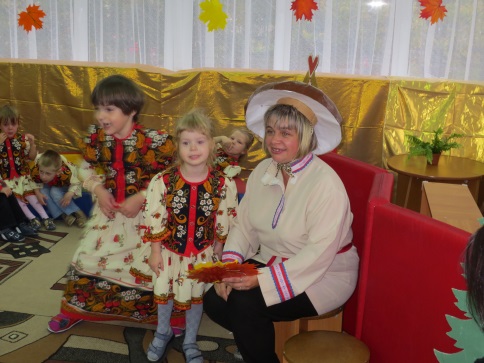 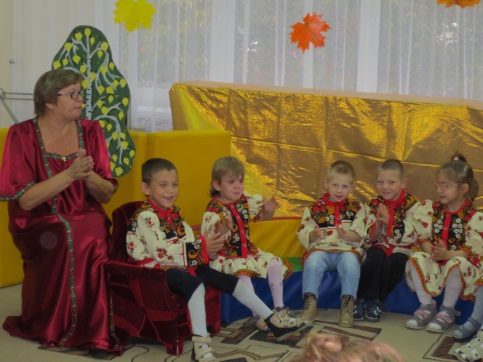 Октябрь18.10.2013Праздник  «Капустница» в группе «Сложные дефекты» В старину на Руси заготовка капусты на зиму сопровождалась определенными песнопениями, играми, частушками. Эту старинную традицию можно превратить в веселый праздник для детей и взрослых.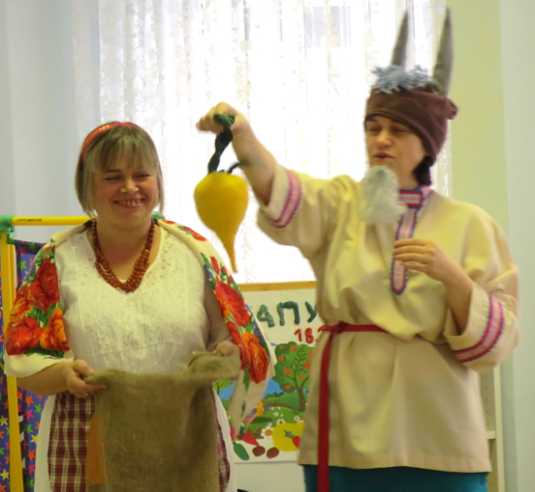 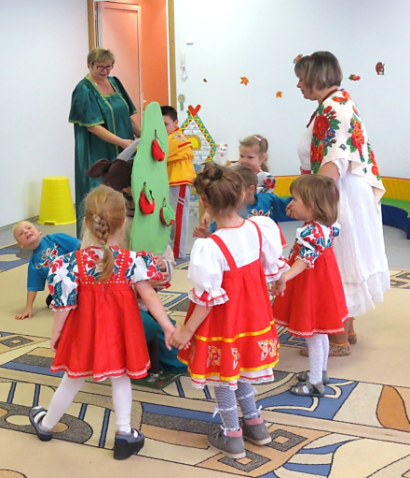 30.10.2013Праздник – путешествие «В гости к Осени» в ясельной и младшей группах.Что происходит Осенью? Кого можно встретить в осеннем лесу? Какие подарки нам приготовила Осень? Ответить на эти вопросы можно посмотрев занимательное представление, подготовленное детьми и педагогами«Осенняя спортивно музыкальная композиция» в средней группеМожно ли соединить музыку, спорт и Осень. Можно! В этом убедились ребята из нашего детского сада.Праздник «Дары Осени» в старшей группеЧто нам осень подарила, чем нас осень угостила – все это можно узнать, побывав на нашем осеннем праздникеМюзикл по мотивам русской народной сказки «Репка» в подготовительной к школе группе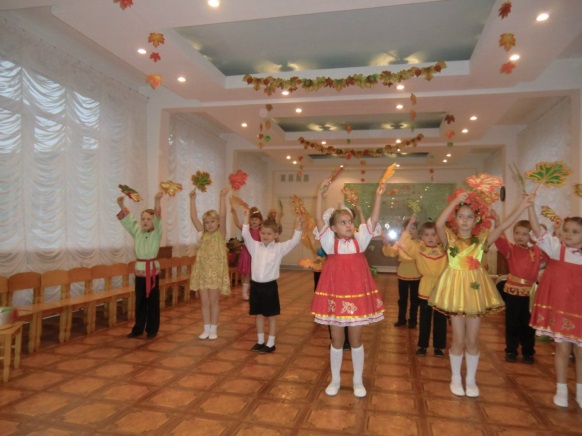 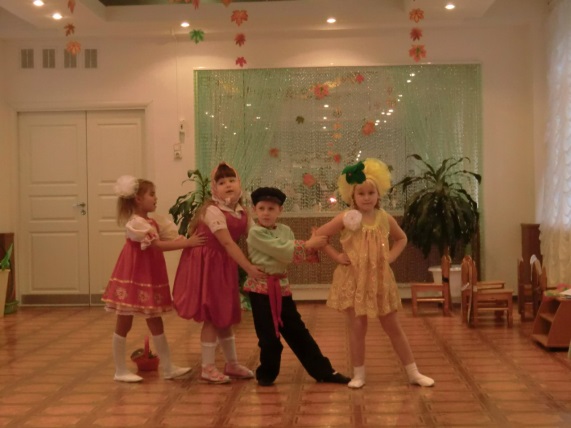 Ребята задорно и красочно пересказали  всем известную сказкуНоябрь08.11.2013«Осенняя ярмарка» в группе «Сложные дефекты»Ноябрь – месяц ярмарок на Руси. А какая же ярмарка без скоморохов, каруселей, хороводов! Наши скоморохи не только поют, танцуют, шутят, они и сказку рассказать могут. И не просто рассказать, а еще и показать.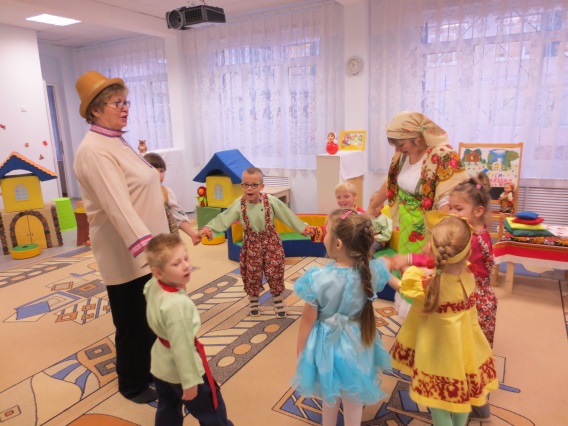 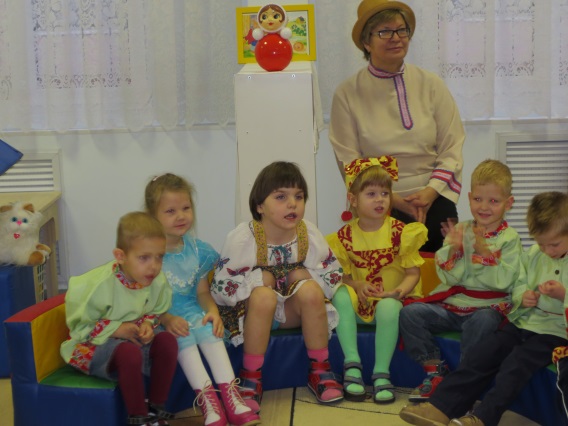 Декабрь10.12.2013Открытое занятие – экскурсия «Две столицы нашей Родины» в подготовительной к школе группеПознакомиться с историей, достопримечательностями, знаменитыми жителями Москвы и Петербурга поможет занимательная экскурсия, в которой каждый может попробовать себя в роли экскурсовода.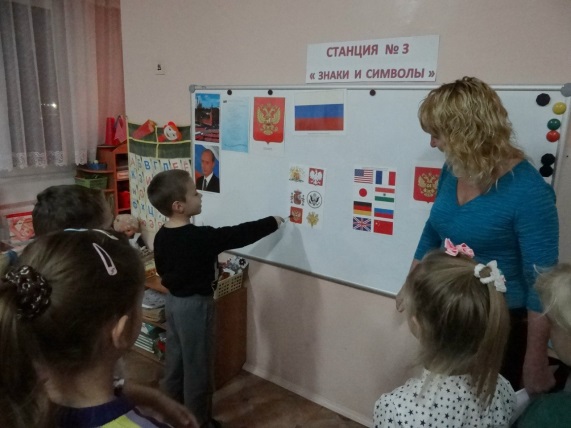 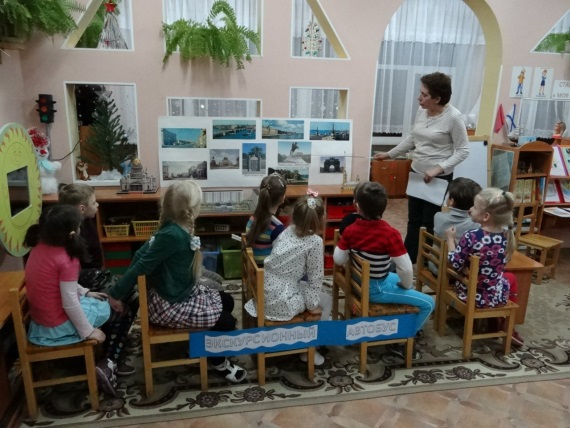 24.12.2013Праздник «Поет Зима, аукает…» в группах «Сложные дефекты» Где стоит терем Матушки Зимы, в котором живет она с семьей: тетушкой Метелицей, бабушкой Вьюгой, батюшкой Морозом, можно узнать, побывав на нашем праздникеНовогодняя елка «В гости к Дедушке Морозу» в младшей группе Все мы ждем новогодних чудес, подарков, елки, а какие же чудеса без Дедушки Мороза!25.12.2013Новогоднее представление «Как дети Новый год спасали» в подготовительной к школе группе Что делать, если Баба Яга остановила волшебные часы и новый год никогда не наступит?!Наши ребята никогда не сдаются! Они вернут стрелки на часах, восстановят ход времени и радостно встретят Новый год!Новогодняя сказка «Снеговик – почтовик» в средней группе Расскажет о приключениях снеговика в канун нового годаЯнварь22.01.2014Открытое занятие «Секреты бабушкиного сундука» в группе «Сложные дефекты» Какие народные игрушки сохранились в бабушкином сундуке? Как самим изготовить тряпичную куклу – оберег. Обо всем этом расскажет гостеприимная Хозяюшка, а помогут ей Матрешки, неваляшки, лошадки, барыни и многие другие.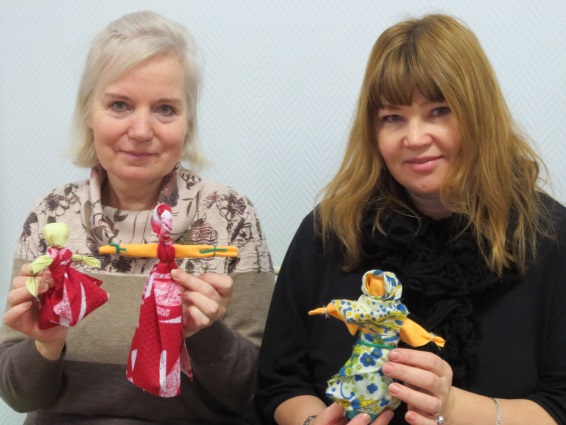 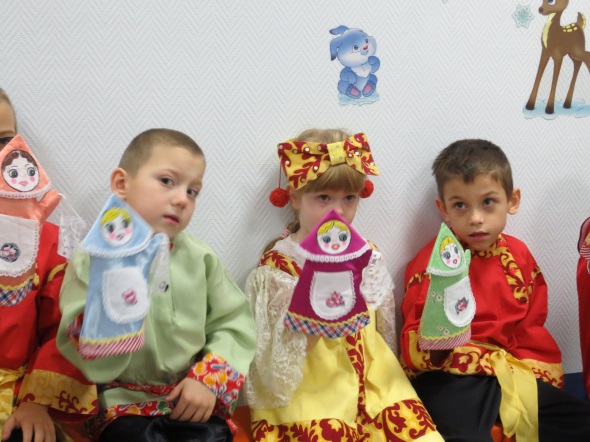 Театрализация  по мотивам русской народной сказки «Варежка» в средней группе №2  Рассказывает о приключениях зверят в зимнем лесу.Мастер класс «Путешествие в прошлое одежды» в средней группе №2  Что носили на Руси, как одевались наши далекие предки. Все это можно узнать намастер классе, а заодно и попробовать самому изготовить кокошник.Спектакль «Заюшкина избушка» в младшей группе Они еще маленькие, но уже очень талантливые. Убедиться в этом можно посмотрев трогательный спектакль о приключениях зайчика и лисы.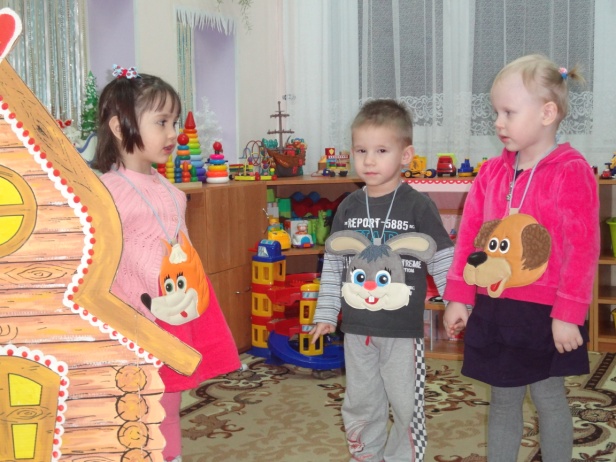 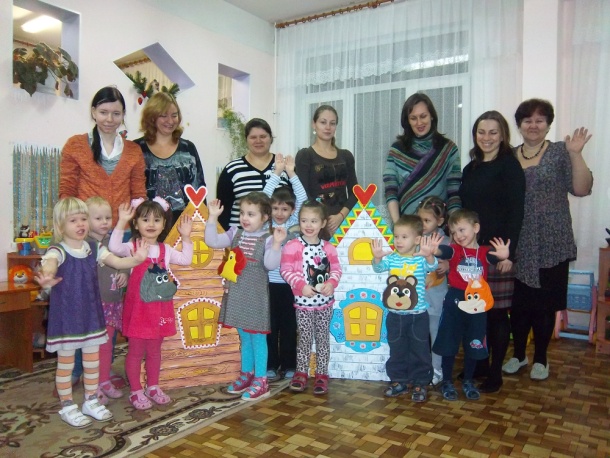 Мастер класс для родителей «Вещь в истории культуры» в подготовительной к школе группе сможет обогатить ваше представление  о роли вещей в историческом процессе24.01.2014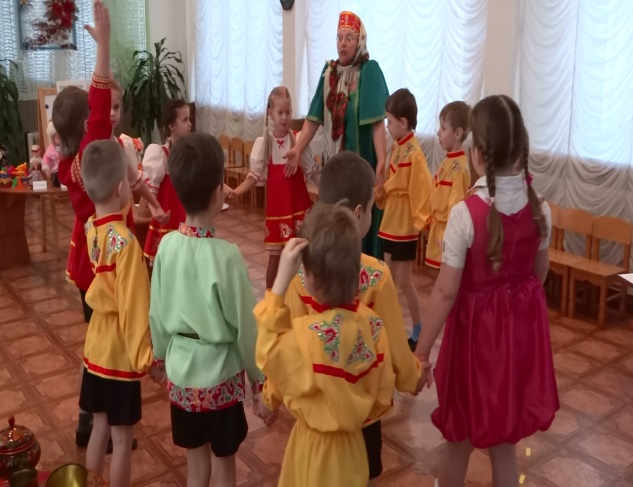 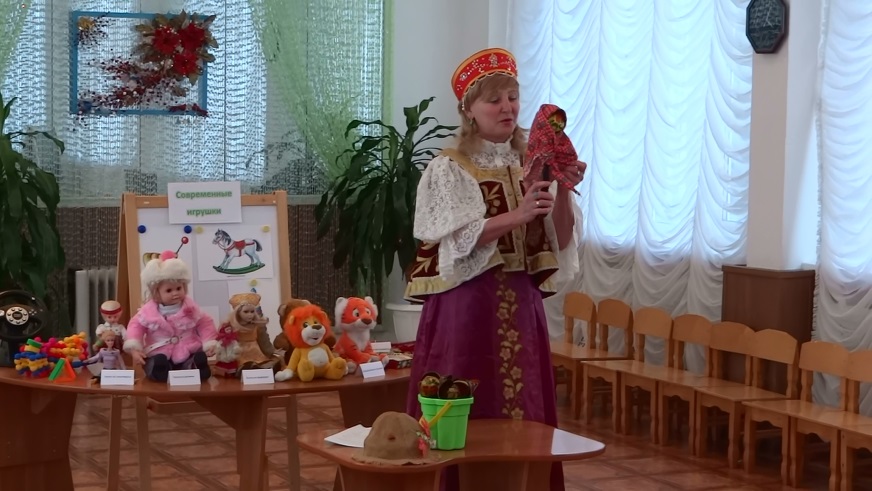 Видеокурс для родителей «Развивающие игры для детей с ограниченными возможностями здоровья» в группе «Сложные дефекты» В какие игры лучше играть с ребенком, как научить его рисовать, как помочь ему познать окружающий мир – видеокурс поможет найти ответы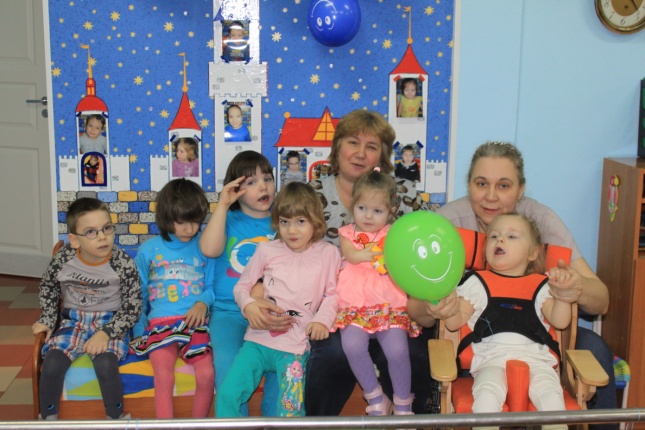 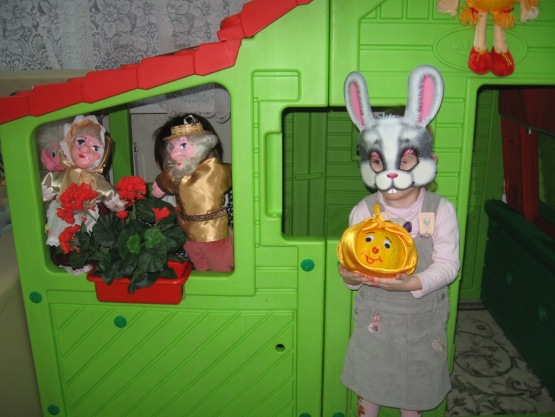 27.01.2014Открытое занятие «Детям о победе Ленинграда» в старшей и подготовительной к школе группе Интерактивное занятие «История блокадной куклы» в группе «Сложные дефекты»  В гости к ребятам пришла кукла Таня, жившая в блокадном Ленинграде. Как жили в годы блокады, как дети помогали взрослым, как ленинградцы отстояли наш город. Узнать все это помогла кукла Таня.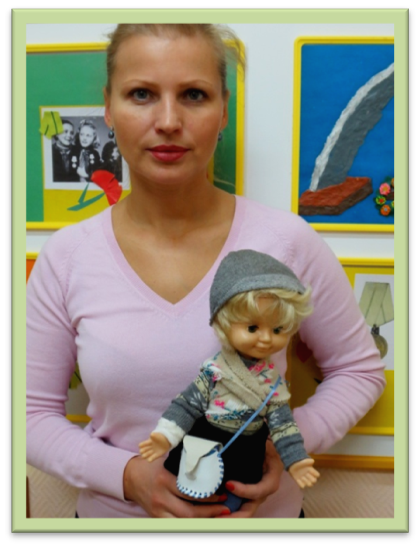 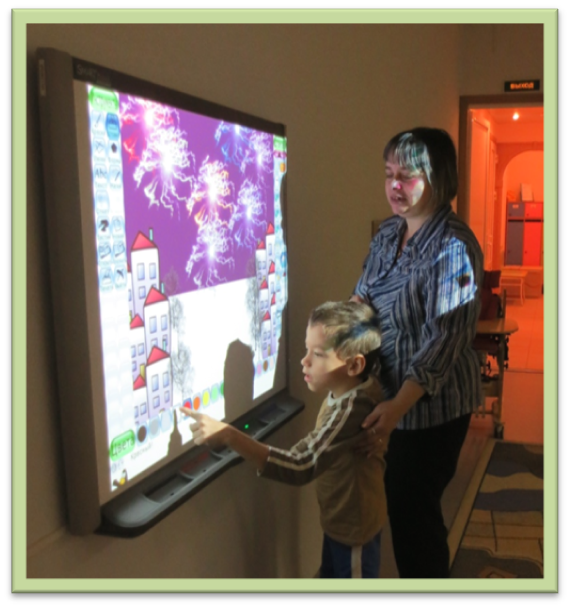 31.01.2014Открытое занятие «Развитие звуковой культуры речи» в средней группе Как развивать речь ребенка, что такое артикуляционная гимнастика и многое другое можно узнать, побывав на этом занятииФевраль19.02.2014«Малые Олимпийские игры» в старшей и подготовительной к школе группе 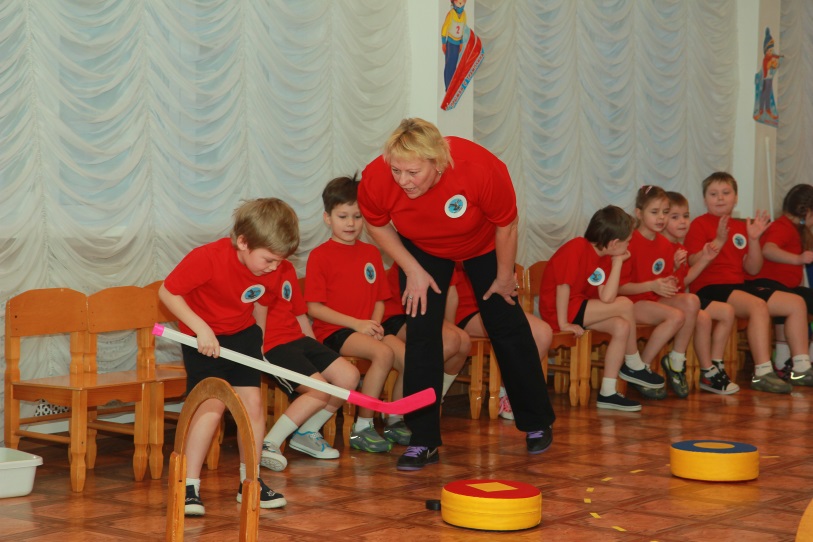 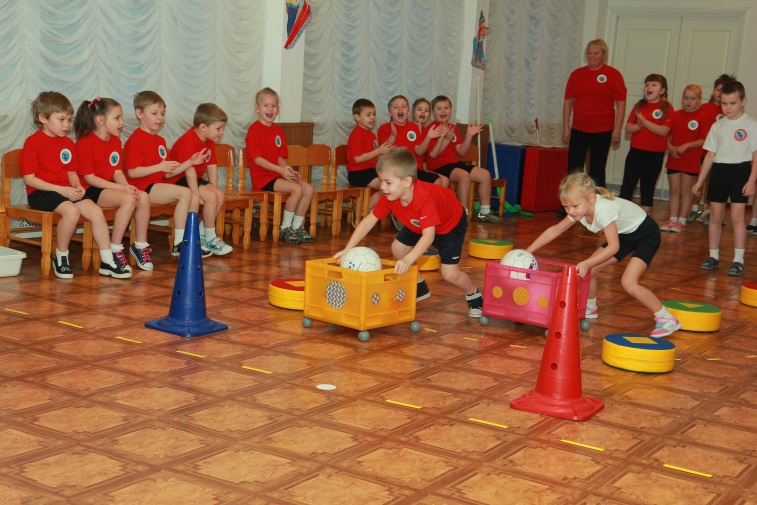 Праздник «Олимпийская сказка» в средней группе Зимние Олимпийские игры в Сочи. Наши дети и педагоги не могут оставаться в стороне! Поддержим наших спортсменов, проведем малые зимние игры!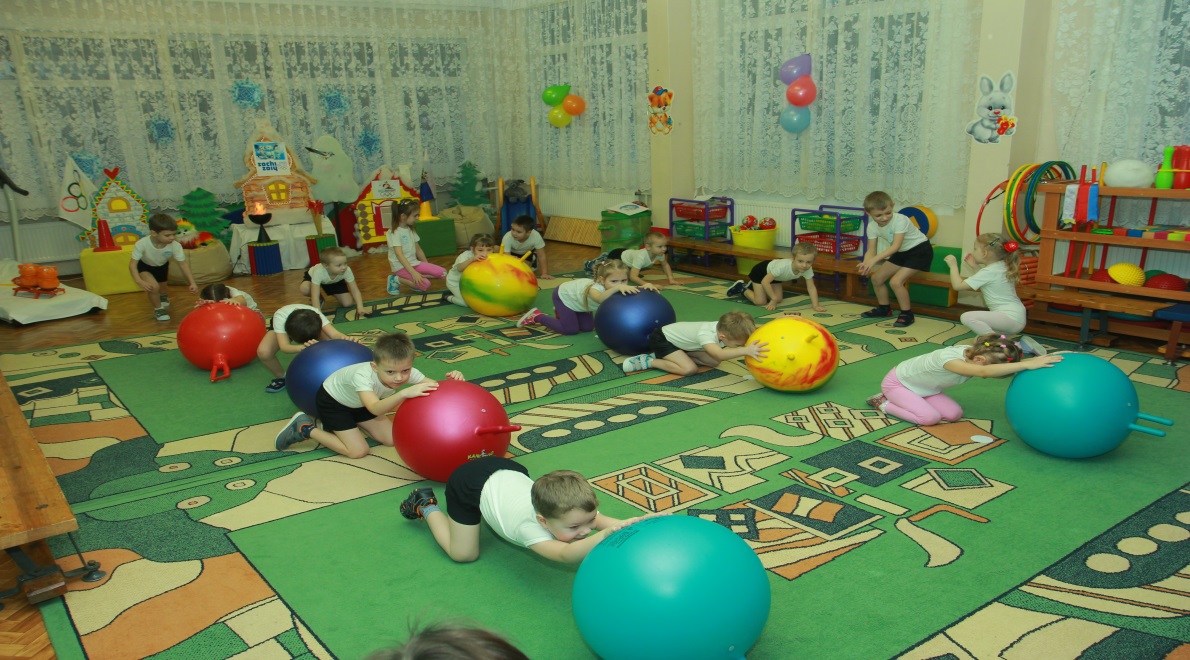 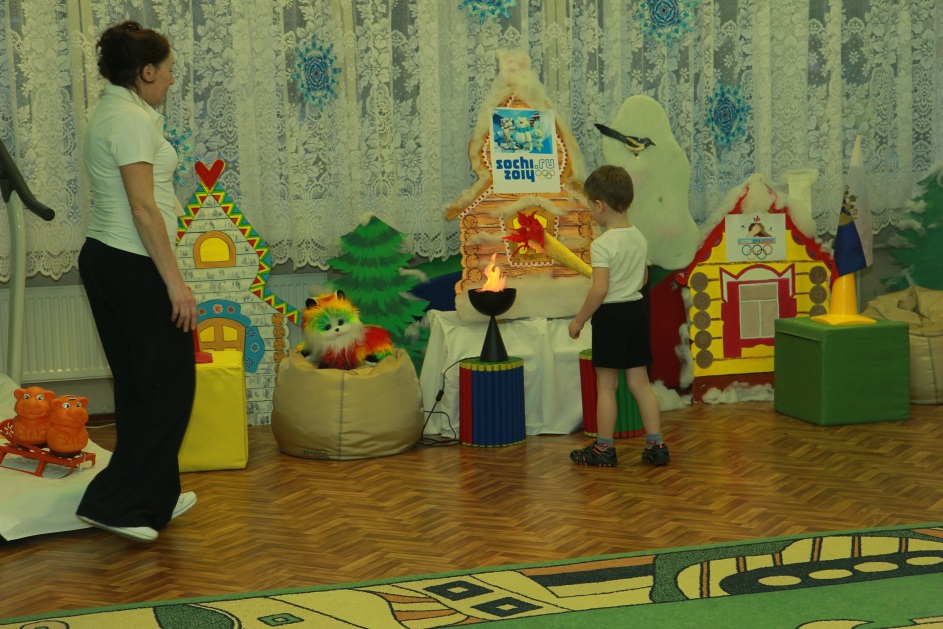 Сказка «Как зверята готовились к Олимпиаде» в группах «Сложные дефекты»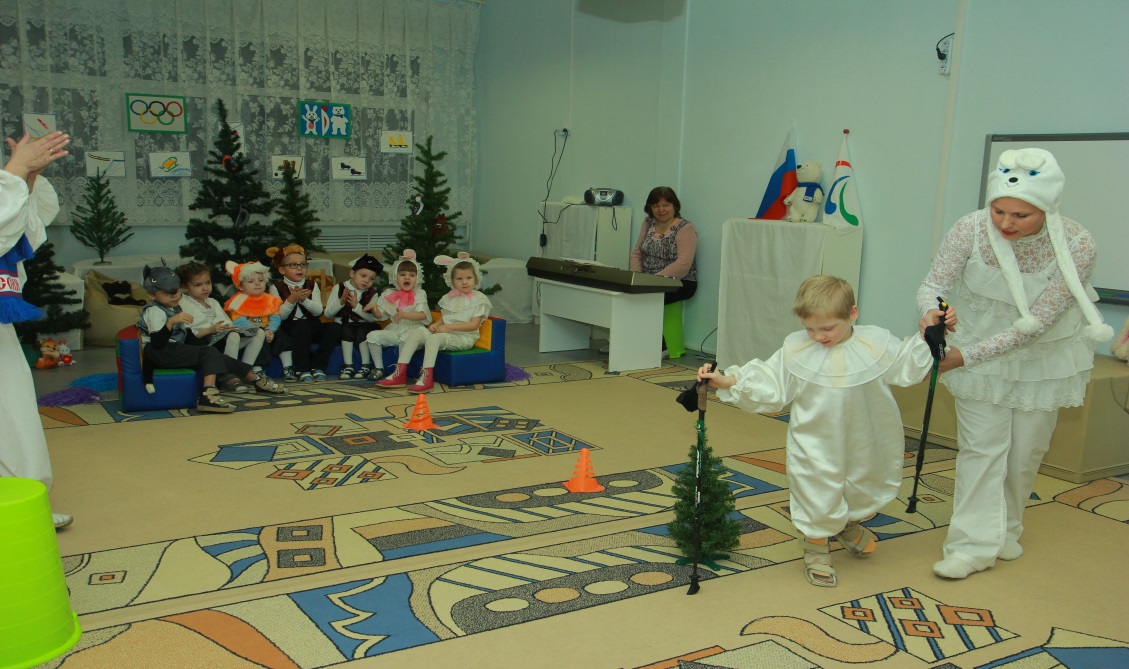 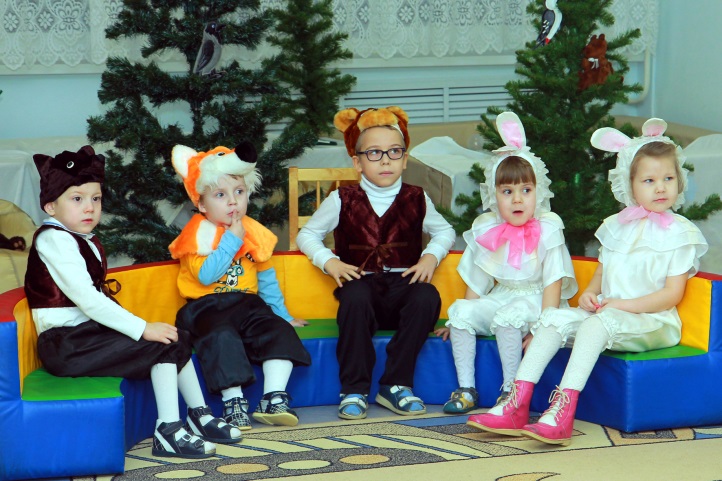 Март5.03.2014Спортивные праздники для любимых мам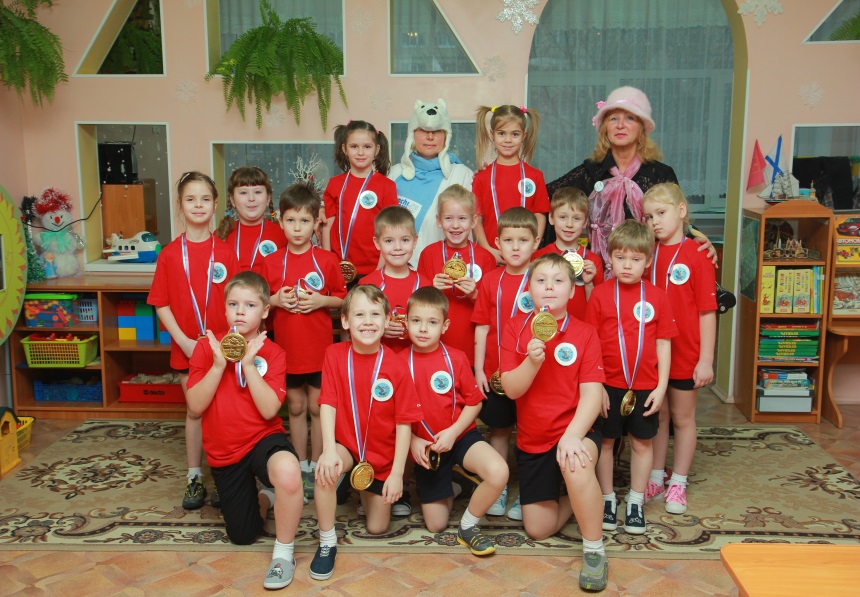 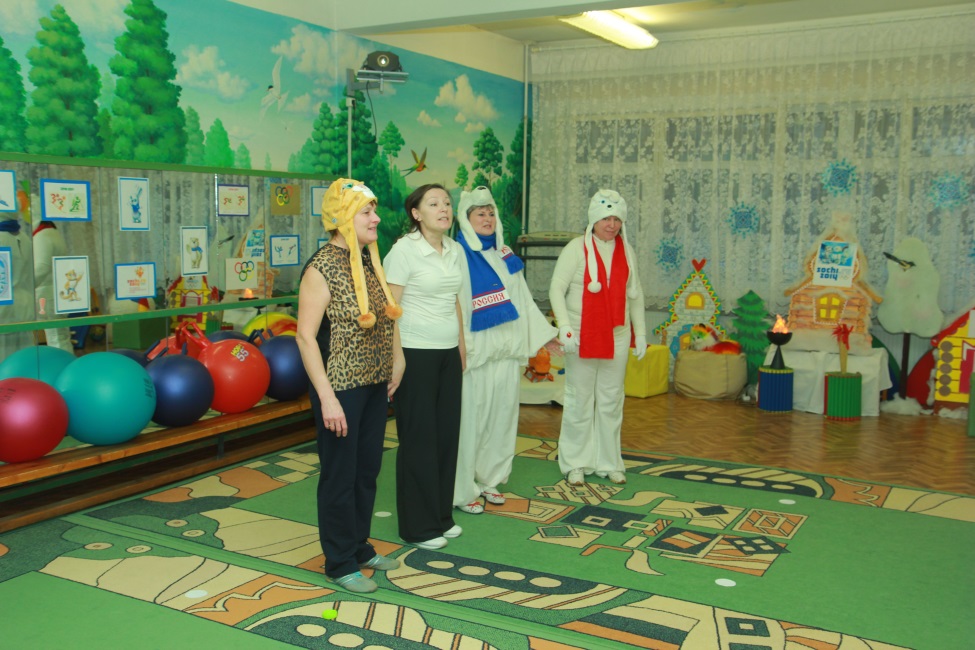 